Using Google Maps, Google Earth, and Google DocsAssignment 1:• Open Google Chrome web browser. • Go to school Web page. 	> Find mailing address of school. 	> Copy address. • Open new tab 	> Paste school address in “search” bar. 	> Press the Enter key• Select Maps. 	> Select “directions”. 	> Type in student’s home address.	>  Press the Enter key. • Take a screen shot or use print screen. Assignment 2:• Open Google Docs• Title the page: Mapping My World • Type in your Name and Period• Paste the screen shot you took earlier.• Answer these questions:How long/far does it take to bike to school?How long/far does it take to walk to school?Do you need to drive on the freeway to get to school?Do you need to fly on an airplane to get to school?Share your Google Doc with Ms. Revoir:  mrevoir@alpinedistrict.org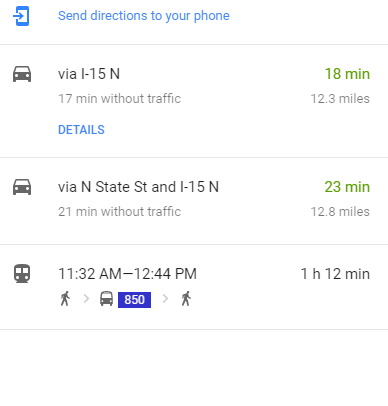 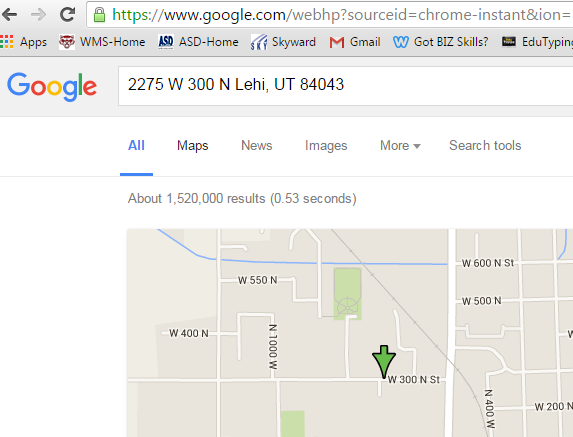 